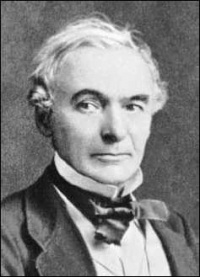 Проспер Мериме(1803-1870)Маттео ФальконеЖанр: _____________________________________________________________________________________________________________________________________________________________________Какими вам представились герои новеллы? Опишите их:Словарная работаДайте объяснение словам:Маки - _______________________________________________________Муфлон - _____________________________________________________Корсика - _____________________________________________________Корт - ________________________________________________________Вольтижеры - _________________________________________________Экю - ________________________________________________________Ответить на вопросы:Где происходит действие новеллы? __________________________________________________________Кто такие Желтые Воротники? __________________________________________________________Где жил Маттео Фальконе? __________________________________________________________За что  Маттео Фальконе убил сына? Можно ли оправдать его жестокий поступок? (Ответ запишите 3-5 предложениями)_______________________________________________________________________________________________________________________________________________________________________________________________________________________________________________________________________________________________________________________________________________________________________________________________________________________________________________________________________________________________________________________________________________________________________________________________________________________________________________________________________________________________________________________________________________________________________________________________________________________________________________________________________________________________________Как вы думаете, почему именно так названа новелла?__________________________________________________________________________________________________________________________________________________________________________________________________________________________________________________________________________________________________________________________________________________________________________________________________________________ФортунатоМаттео Фальконе